Международный день инвалидов3 декабря – Международный день инвалидов. В связи с этим в школе № 3 города Похвистнево в 1 "Б" классе был проведён классный час, в рамках акции "Мы рядом", направленное на привитие детям доброты, милосердия, сострадания, щедрости, воспитание в них уважительного, гуманного, внимательного отношения к инвалидам и признание их как полноценных членов общества.Учащиеся узнали о том, что международный день инвалидов провозглашен Генеральной Ассамблеей ОНН в 1992 году, в целях улучшения положения инвалидов и обеспечения для них равных прав. Особое внимание учащихся было обращено на то, что люди с ограниченными возможностями здоровья очень талантливы, имеющие огромное стремление к жизни, занятия творчеством, спортом!  В ходе мероприятия с ребятами проводились практические занятия, которые помогли испытать на себе тяжесть и жизненное неудобство людей с ограниченными возможностями здоровья.Конечно, этот день нельзя называть праздничным, однако он подчеркивает необходимость достижения полного обеспечения равных прав инвалидов и их участия в жизни общества.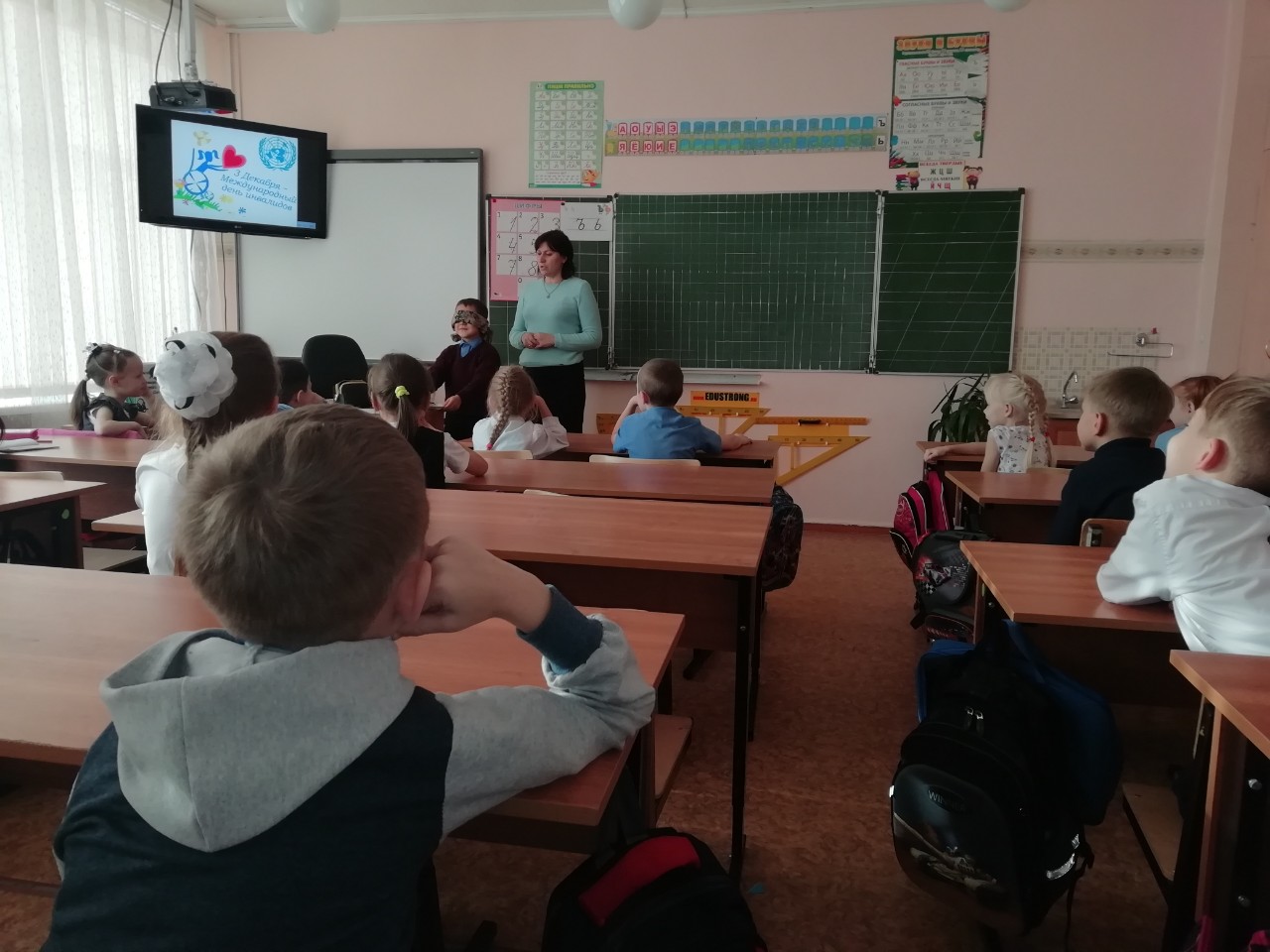 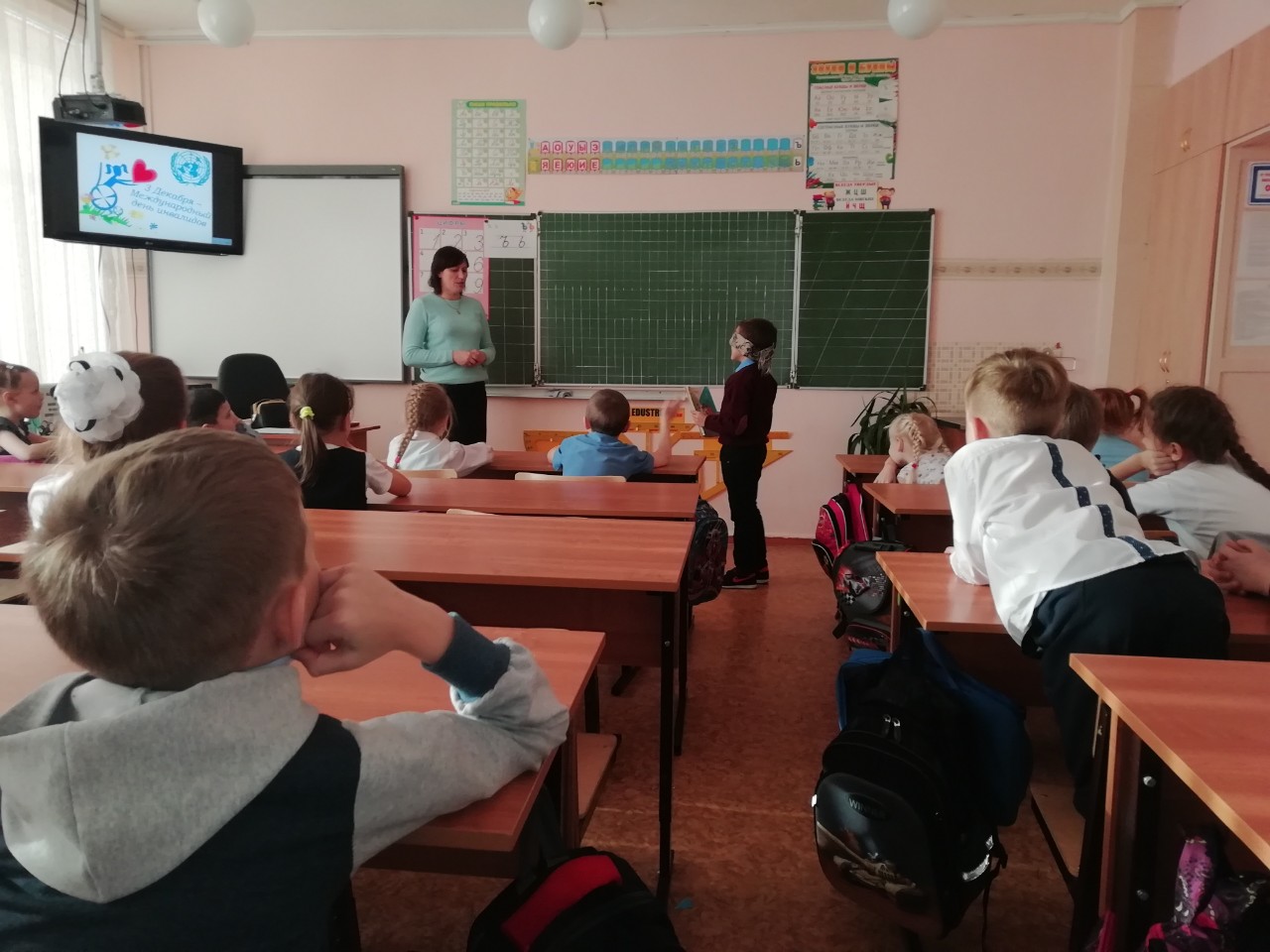 